Новогодняя елка спортсменов 2018!Старый год кончается,Хороший добрый год!Не будем мы печалиться,Ведь Новый к нам идет…Примите пожелания. Без них никак нельзя!Будьте здоровы и счастливы!С Новым годом друзья!Всех поздравляю,Приветствую всех!Да здравствуют шутки, веселье и смех!      Как и принято по традиции, Новогодняя Елка для спортсменов Мамско – Чуйского района прошла 25 декабря 2018года.С Новым Годом поздравил директор,А завуч сказала простые слова:«Ребята, вы будьте смелее, Преуспевайте везде и всегда!»   С добрыми пожеланиями в канун Нового года приветствовал директор Детско – юношеской школы Алексей Владимирович Захаров юных спортсменов Луговской, Витимской, Мамской общеобразовательных школ.    Завуч спортивной школы Марина Валерьевна Мозер пожелала воспитанникам сибирского здоровья, отличных успехов в учебе, рекордов в спортивной жизни. К ее словам присоединились тренера – преподаватели.   В торжественной части праздничного вечера были подведены итоги конкурса «Лучший спортсмен 2018 года». Признать победителями следующих воспитанников: Кнауб Евгению, отделение волейбол, тренер-преподаватель Моисеев Валерий Александрович;Петрова Евгения, отделение атлетическая гимнастика, тренер-преподаватель Сизиков Алексей Владимирович;Блохину Дарью, отделение волейбол, тренер-преподаватель Моисеев Валерий Александрович;Габитова Владислава, отделение атлетическая гимнастика, тренер- преподаватель Сизиков Алексей Валентинович. Им были вручены в торжественной обстановке памятные ленты,  сертификаты установленного образца и памятные статуэтки, и их тренерам вручены сертификаты за воспитание юных спортсменов.  Их фотографии будут помещены на Доску почета «Гордость школы».   А так же по результатам личных достижений, за добросовестное отношение к спортивному процессу, достигнутые успехи получили благодарности воспитанники отделения волейбол тренера – преподавателя Татьяны Викторовны Лазаревой: Даниил Гладких, Андрей Черданцев, Михаил Королев.   Тренера – преподавателя Валерия Александровича Моисеева: Ольга Захарова, Снежана Былков, Вероника Гурулева, Константин Пресняков, Семен Сапрыкин, отделение волейбол.   Тренера – преподавателя Алексея Валентиновича Сизикова: Виктор Зайков, Александр Кузнецов, отделение атлетическая гимнастика.   Тренера-преподавателя пгт. Витимский Вейлер Елены Александровны: Рубан Владислава, Сипач Александра.   Тренера-преподавателя пгт. Луговский Барановой Галины Николаевны:Барт Ольгу, Сафонову Наталью.    С большим удовольствием поздравляли именинников: Александру Моисееву, Никиту Болоненко! Пожелали им отличной учебы, успехов в спорте!Заканчивается еще один год…Как много мы успели,Как много смогли…За все успехи – на елке,Мы получаем призы!!!За окном зима – время самых коротких дней и длинных ночей. Ведь именно зимой к нам приходит новый год и вместе с ним и « хвойное « радостное настроение счастья, перемен, надежд, которое несет с собой этот всеми любимый праздник. Именно в этот день происходят незабываемые встречи, исполняются наши желания, возможны самые невероятные чудеса.Пусть будет вечер нашей встречи, горячей дружбою согрет. Передаем мы вам сердечный предновогодний праздничный привет! С новым годом! Новым годом! Праздник радостный у всех. Пусть звенят под этим сводом. Песни, музыка и смех!Всеми воспитанниками наших школ, было написано письмо Дед Морозу. Ребята по очереди называли слова, которые были вставлены в готовое письмо. Затем мы прочли, что из этого получилось. Было весело и интересно.Следующий конкурс назывался викторина по номерам. Ребятам раздали снежинки с номерами. От них требовалось быстро реагировать на загаданное число: Сегодня больше всех будет веселиться …. №13, больше всех будет танцевать №2, а номеру №19 выпало задание встать на стул и поздравить всех С Новым годом!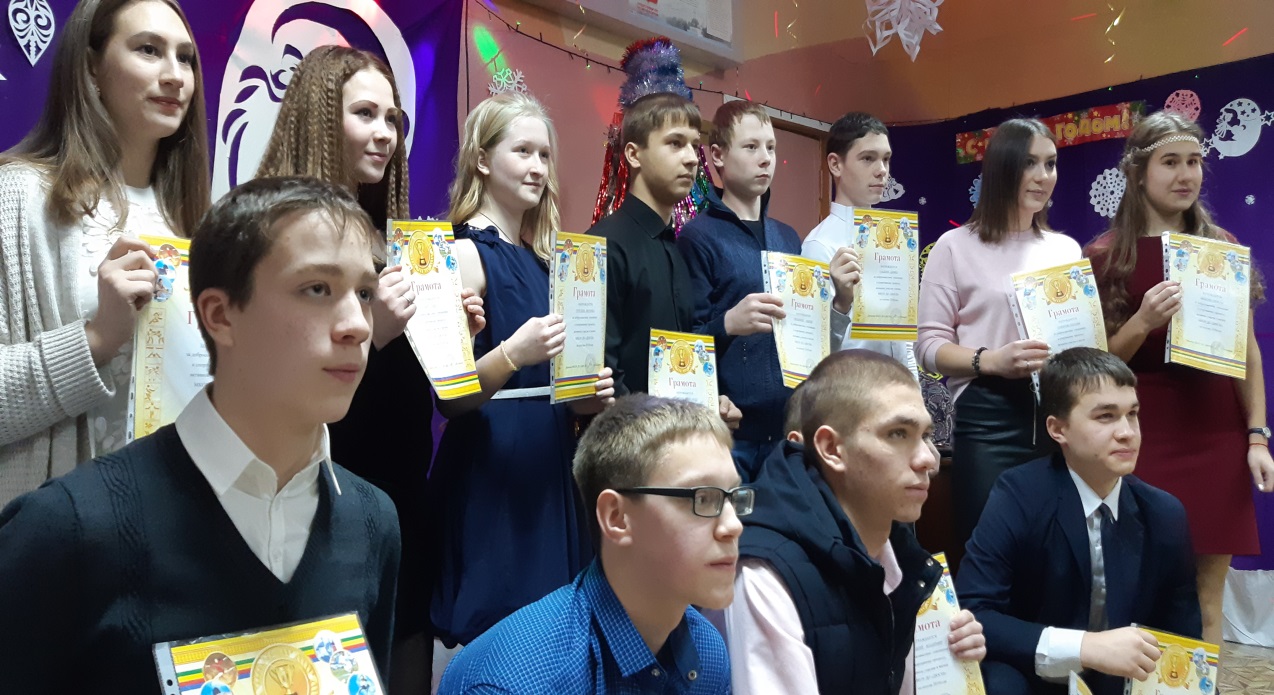 Ну, какой же Новый год без танцев, шуток, прибауток!Много интересных, забавных и веселых конкурсов были в этот вечер проведены Анжелой Андреевной и Мариной Валерьевной.Многим ребятам понравилась игра «Падающая башня»: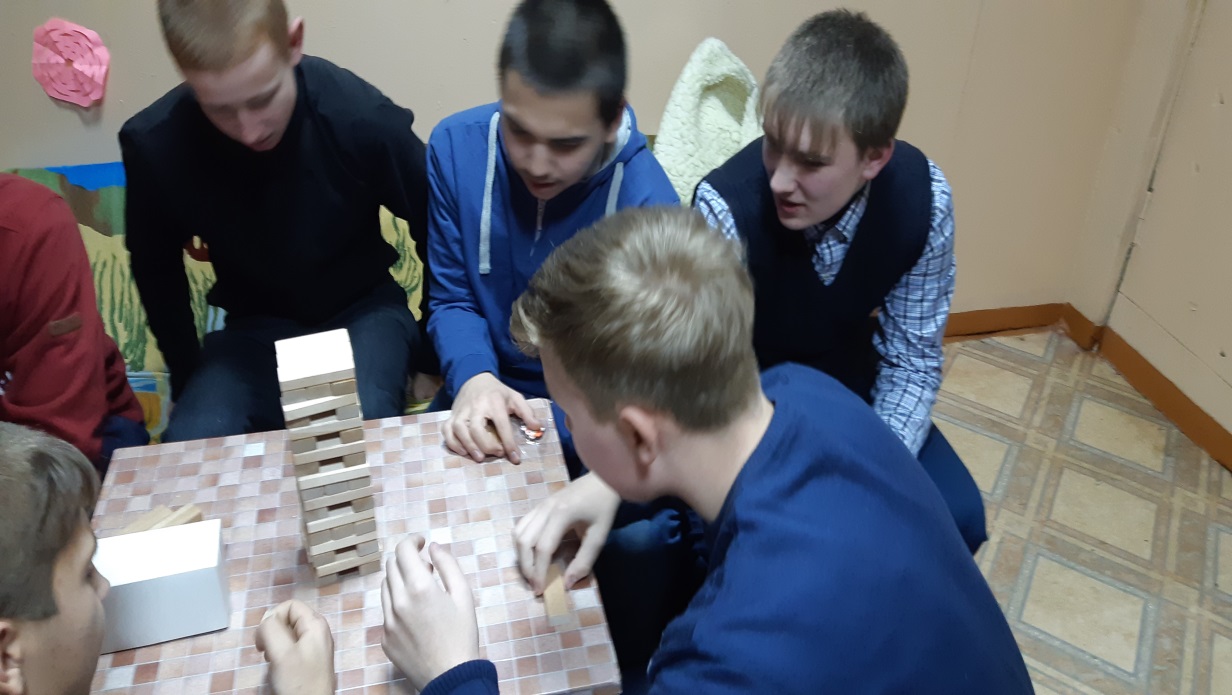 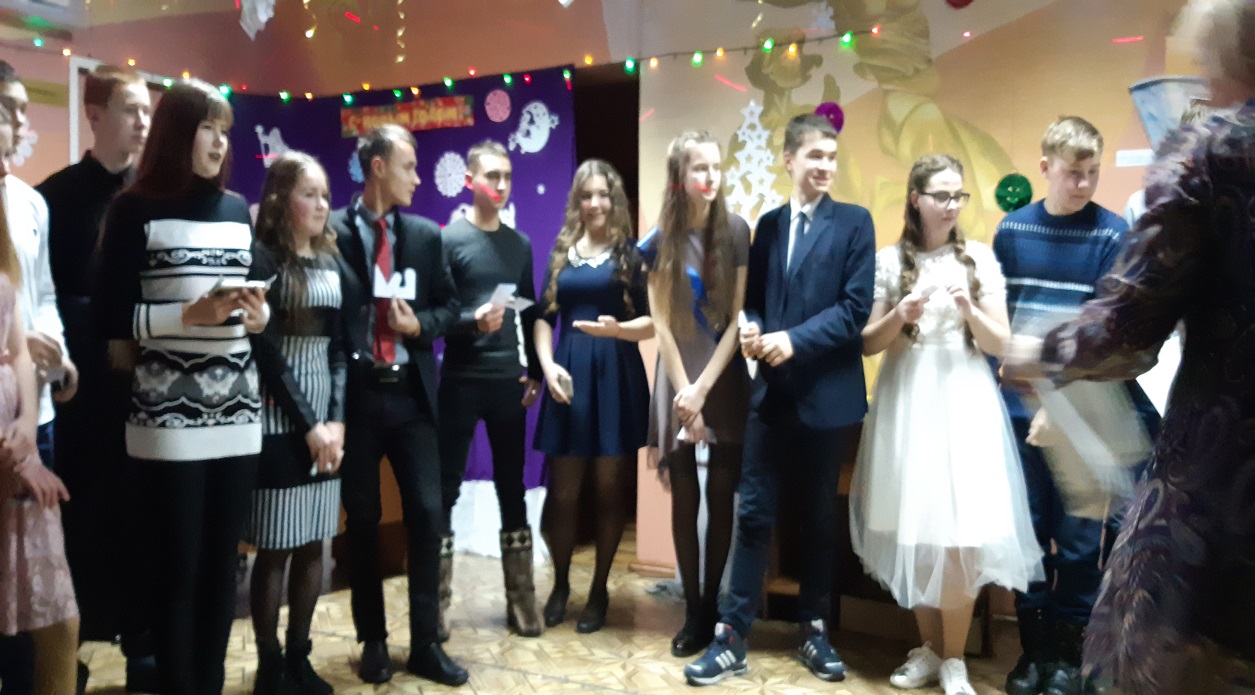     Конкурс «Найди пару»  вызвал много бурных эмоций! Никто не ожидал встретить свою пару именно по записке. С затаенным волнением слушали оглашение следующей пары!    А предсказания на будущий год?  Кому же не интересны? Ребята по очереди подходили к заветной коробочке и доставали из нее предсказание на будущий год.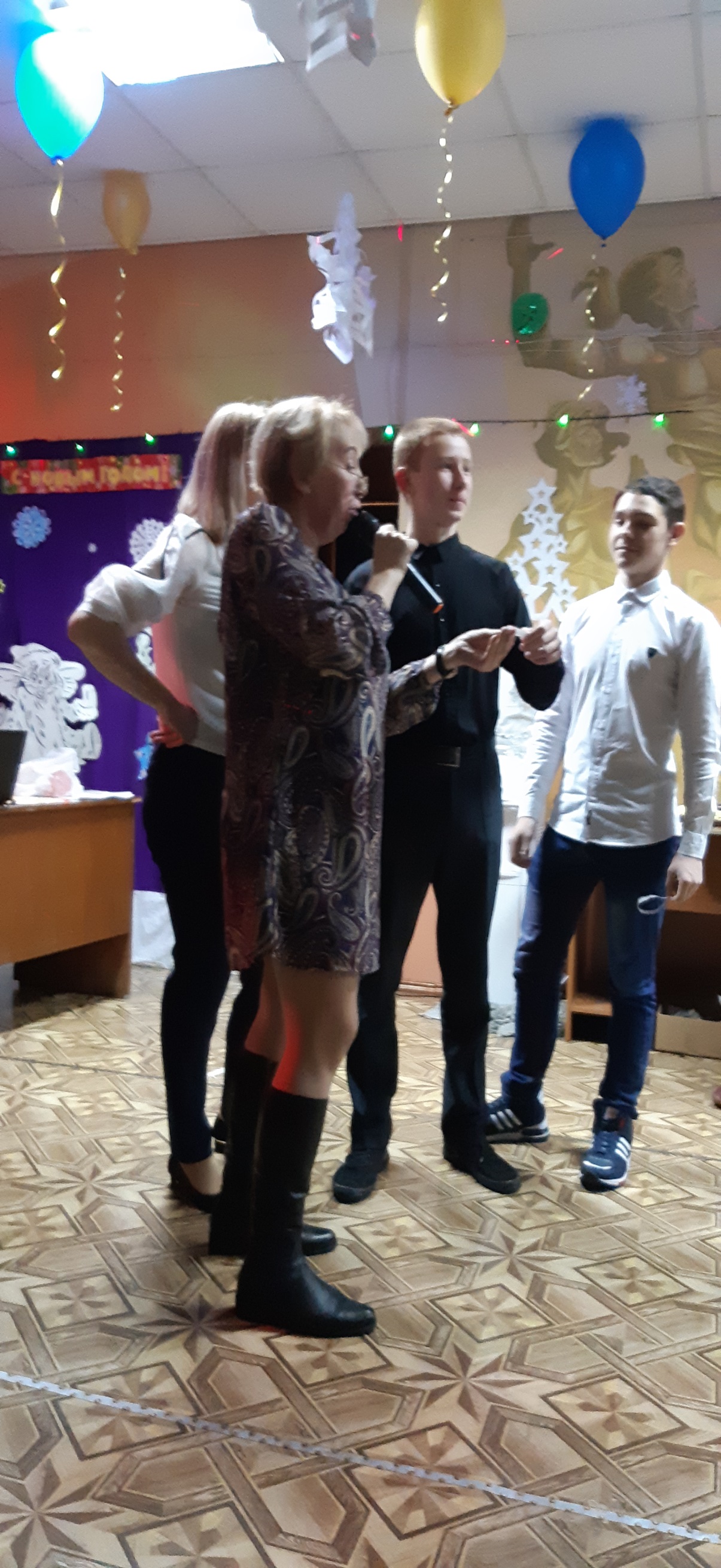 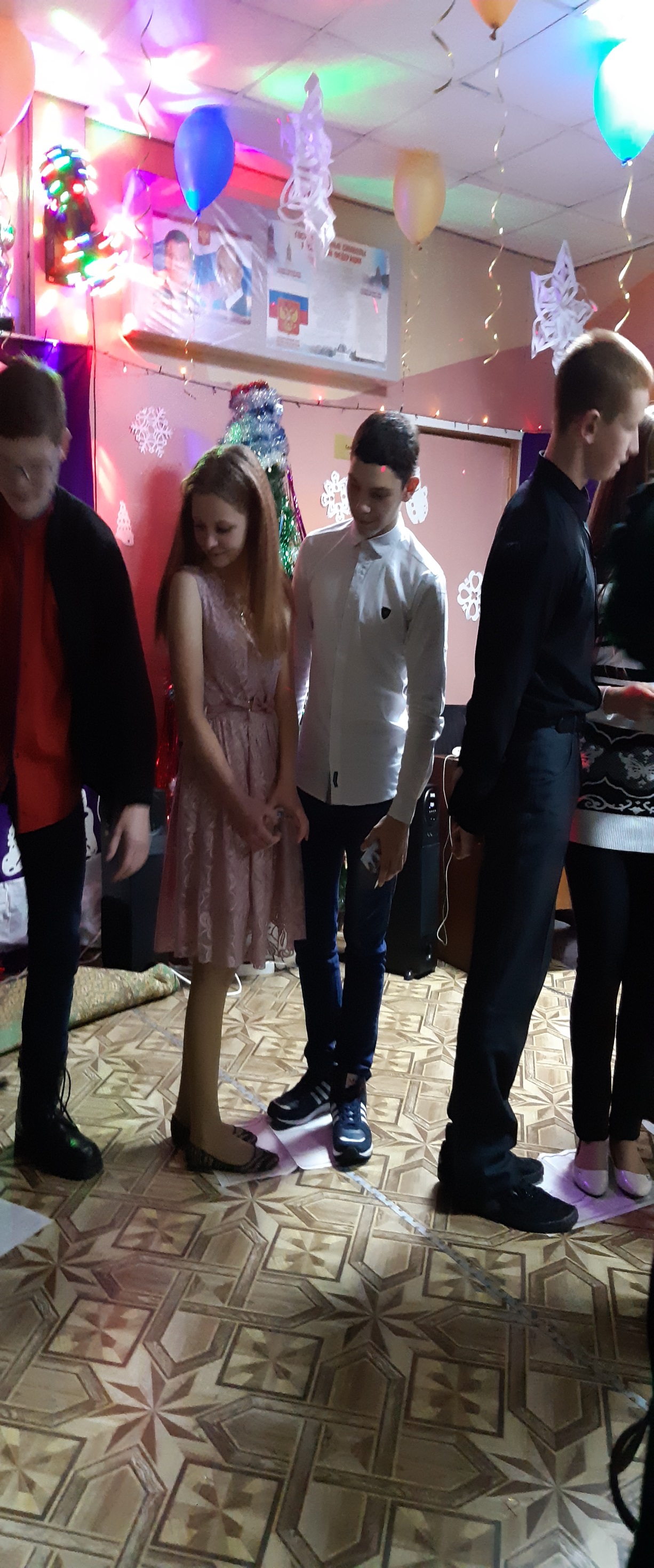 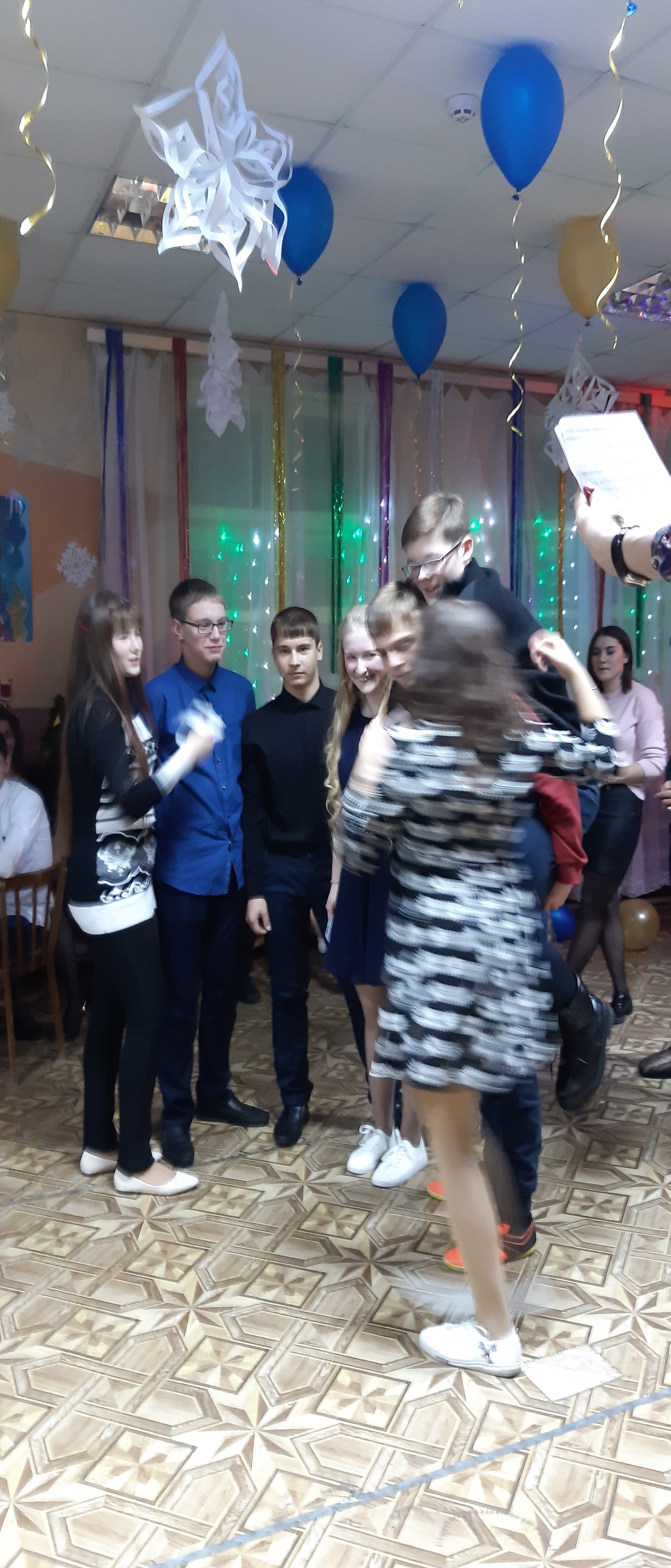 Как жаль, что вечер кончается!Как жаль, что нужно домой!Но мы еще с вами  встретимся!Обязательно! На будущий год!   Со словами благодарности собирались наши гости в путь. Сколько было сказано напутственных слов!   Каждый год мы узнаем новых талантливых спортсменов. Каждый год желаем им здоровья, успехов на спортивном Олимпе! И слова наши сеют зернышки оптимизма и надежды в душах наших воспитанников!